Администрация Южного сельского поселения Крымского района предоставляет квартальную отчетность (за 2 квартал 2020 года) в эл.виде на 2-х. листах.Глава Южного  сельскогопоселения  Крымского района                                                   П.А. ПрудниковС.П. Лазарева 6-54-67Приложение №1ИНФОРМАЦИЯ О Деятельности администрации Южного сельского поселения по обращениям граждан за  2 квартал  и 6 месяцев 2020 годаВ администрацию Южного сельского поселения Крымского района  с 1 января 2020 года поступило 38 письменных обращения, из них: об отключении электроэнергии с СНТ «Мелиоратор», об установке остановочного павильона в х. Веселый, о ремонте автодороги в х. Черноморский и п. Южный.      По состоянию на 30июня 2020 разъяснено – 36.Главой поселения принято7 человека. Специалистами, ответственными за работу с обращениями граждан 9. В устных обращениях граждан рассмотрены следующие вопросы: оформление земельного участка– 1, сбор валежника – 1, замена лампы уличного освещения – 1, разрешение на реконструкцию дома – 2, разное - 4. Принято звонков по горячей линии  по следующим вопросам: о выдачепропуска, график работы участкового оперуполномоченного полиции, жалоба на соседей,  о голосовании по поправкам в конституцию.Ведущий специалист администрации Южного сельского поселения Крымского района	 С.П. ЛазареваПриложение №2Статистические данныео работе с обращениями граждан за  2 квартал  и 6 месяцев 2020 годаГлава Южного сельского поселенияКрымского района                                                                       П.А. Прудников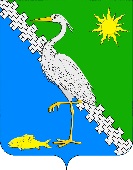 Начальнику отдела по работе с обращениями гражданЗабараЕ. В.Показательза 2 кв.6 месяцев%Поступило всего письменных обращений (количество), в т.ч.  из администрации края (кол.) %13381001.1. взято на контроль, всего (кол) %, в т.ч. из  администрации края (кол) %    111002.    Поступило повторно (кол.)%-3.    Рассмотрено всего обращений (кол) %13371003.1. удовлетворено (кол)%--3.2. разъяснено13371003.3. отказано--4.    В работе (кол) %15. Рассмотрено комиссионно с выездом на место (кол)%--6.    Рассмотрено с нарушением сроков (кол)--7. Выявлено случаев волокиты, либо нарушений прав и законных интересов граждан (кол):   --7.1. Наказаны ли виновные (чел)--8. Принято граждан на личных приемах руководством3248.1. в т.ч. главой поселения379. Принято граждан общественной приемной и специалистами, ответственными за работу с обращениями граждан3910. Принято звонков по телефону «Горячей линии»1025